Un graphique des tirs de hockey 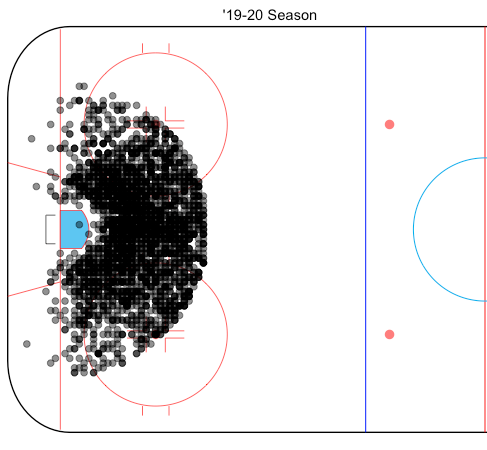 Au hockey, l’analyse des données montre que selon la distance et l’angle d’où vous tirez, ils peuvent généralement prévoir le pourcent de chance que vous marquerez (bien sûr il dépend du type de tir, du joueur, du gardien de but, etc.). Pour cette activité, nous n’examinerons que l’impact des données de tir du poignet et le pourcent des buts attendus (xG%) afin de découvrir si la droite la mieux ajustée montre une corrélation entre la distance et le pourcent des buts attendus, quel que soit l’angle.  La distance (ft)xG%La distance (ft)xG%60105546254365377138304271224151313221814142622111815201322121610231442426153365563552913241533184366156346482336441512